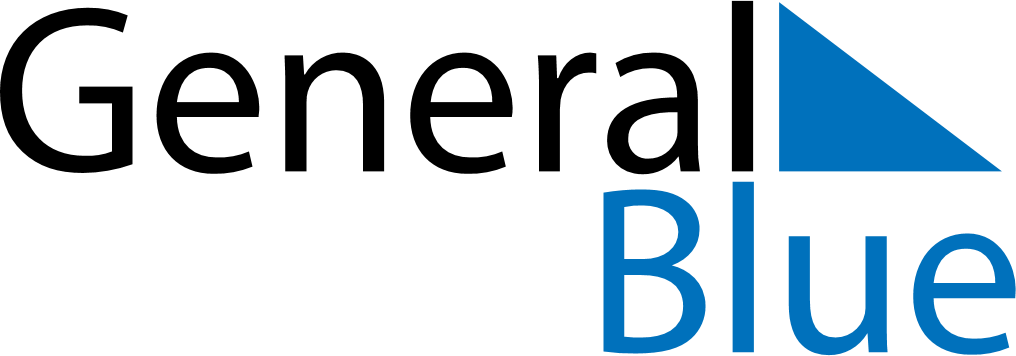 Quarter 2 of 2020 Svalbard and Jan MayenQuarter 2 of 2020 Svalbard and Jan MayenQuarter 2 of 2020 Svalbard and Jan MayenQuarter 2 of 2020 Svalbard and Jan MayenQuarter 2 of 2020 Svalbard and Jan MayenQuarter 2 of 2020 Svalbard and Jan MayenQuarter 2 of 2020 Svalbard and Jan MayenApril 2020April 2020April 2020April 2020April 2020April 2020April 2020April 2020April 2020MONTUETUEWEDTHUFRISATSUN1234567789101112131414151617181920212122232425262728282930May 2020May 2020May 2020May 2020May 2020May 2020May 2020May 2020May 2020MONTUETUEWEDTHUFRISATSUN123455678910111212131415161718191920212223242526262728293031June 2020June 2020June 2020June 2020June 2020June 2020June 2020June 2020June 2020MONTUETUEWEDTHUFRISATSUN12234567899101112131415161617181920212223232425262728293030Apr 5: Palm SundayMay 31: PentecostApr 9: Maundy ThursdayJun 1: Whit MondayApr 10: Good FridayJun 23: Midsummar EveApr 12: Easter SundayApr 13: Easter MondayMay 1: Labour DayMay 8: Liberation DayMay 17: Constitution DayMay 21: Ascension Day